国教学院SQA项目与中英艺术本科项目2023年入学新生学费缴纳操作指南各位新生及家长，为了方便大家顺利完成迎新系统缴费操作，请阅读以下操作指南。迎新缴费一共需要三个步骤：完成校园统一身份认证统一身份认证是入学后新生访问各类校园信息系统的通用身份凭证，请在首次登录时认真完成个人信息确认。电脑端使用浏览器访问http://gjhzzs.whut.edu.cn/，点击“录取结果查询”，使用报名时的手机号登录招生报名系统后，可在页面底部的录取信息中，查询到自己的“统一身份编码”；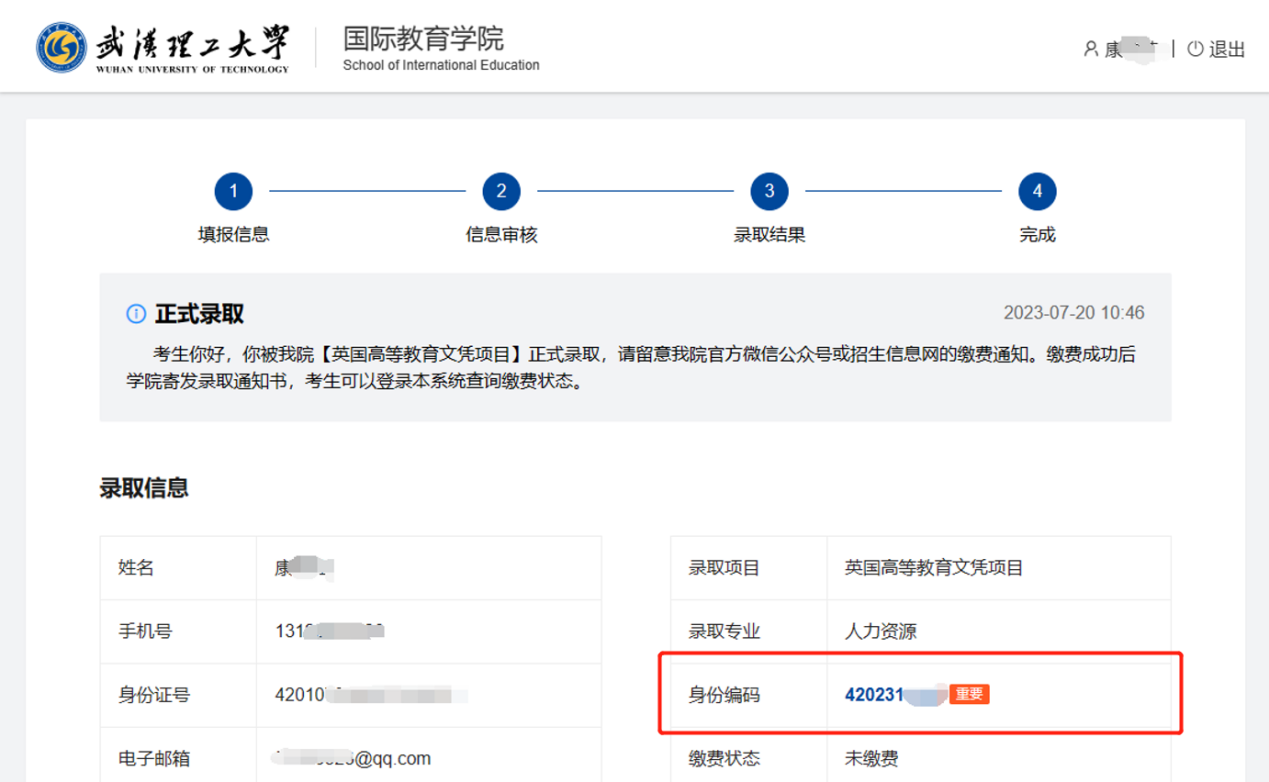 电脑端使用浏览器访问http://zhlgd.whut.edu.cn/tp_hp，用户名为“统一身份编码”，首次登录时，初始密码为身份证后六位（若身份证最后一位是字母X，需要大写），点击“立即登录”。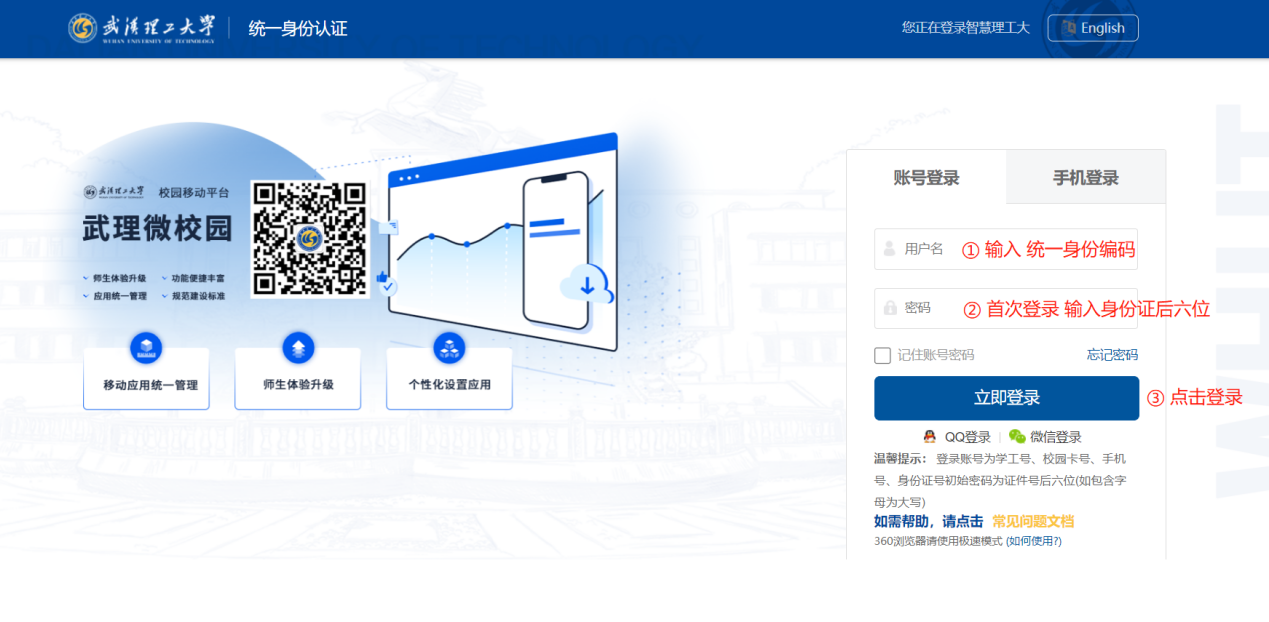 完成手机号验证，请确保手机号为新生常用电话号码。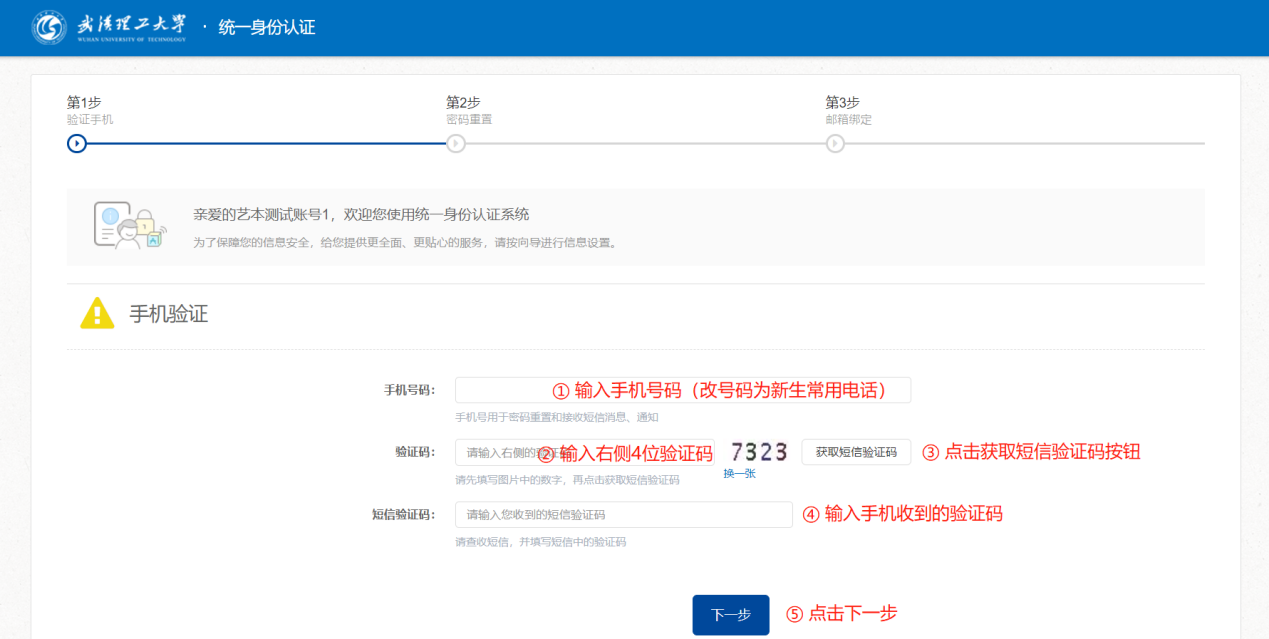 按复杂度要求，设置新的密码，新密码需要满足的条件为“包含字母、符号、数字中至少两种且长度超过8位的密码”，请妥善保管密码，避免泄露。后续通过统一身份认证登录校园信息系统时，请使用新密码进行登录。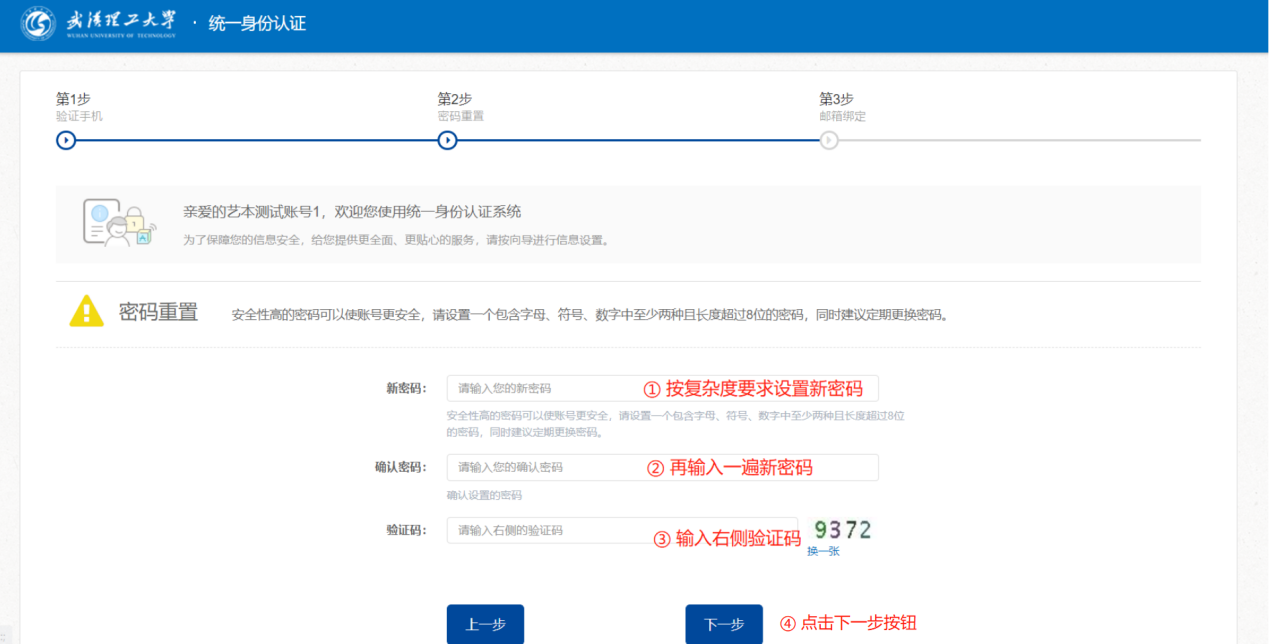 4.（非必要完成步骤）进行邮箱绑定，该步骤可跳过。点击弹框中的“确认”按钮。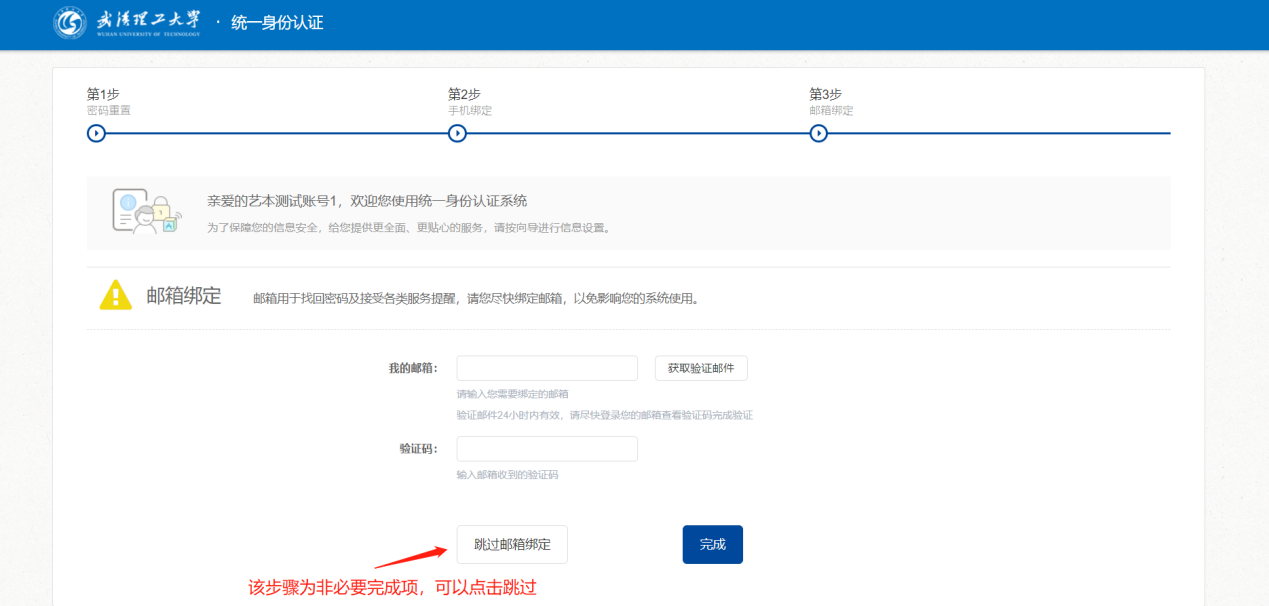 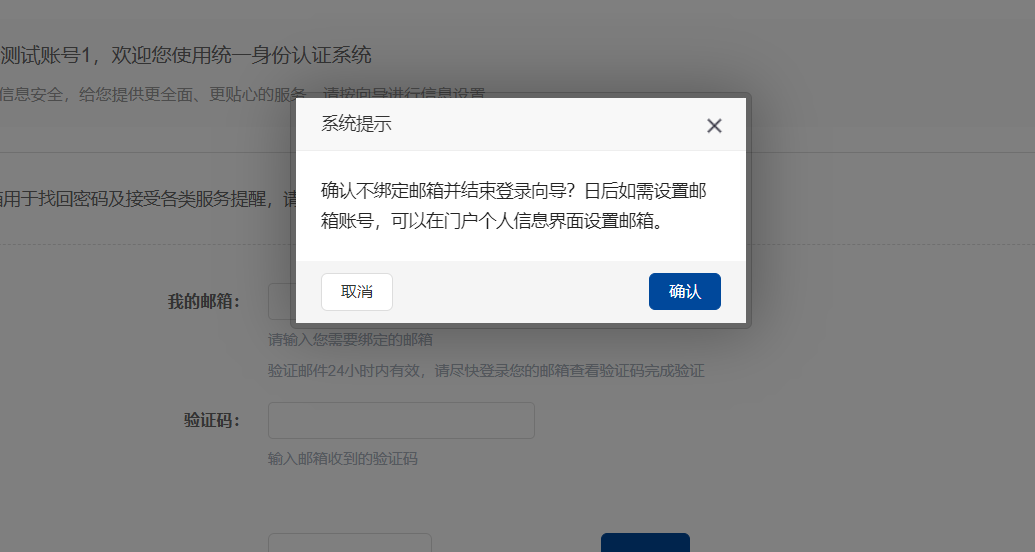 进入迎新系统完成身份认证后，系统会自动跳转进入迎新系统，可以看到需要缴纳费用的明细。点击“缴费平台”链接，进行跳转，进入校园缴费平台。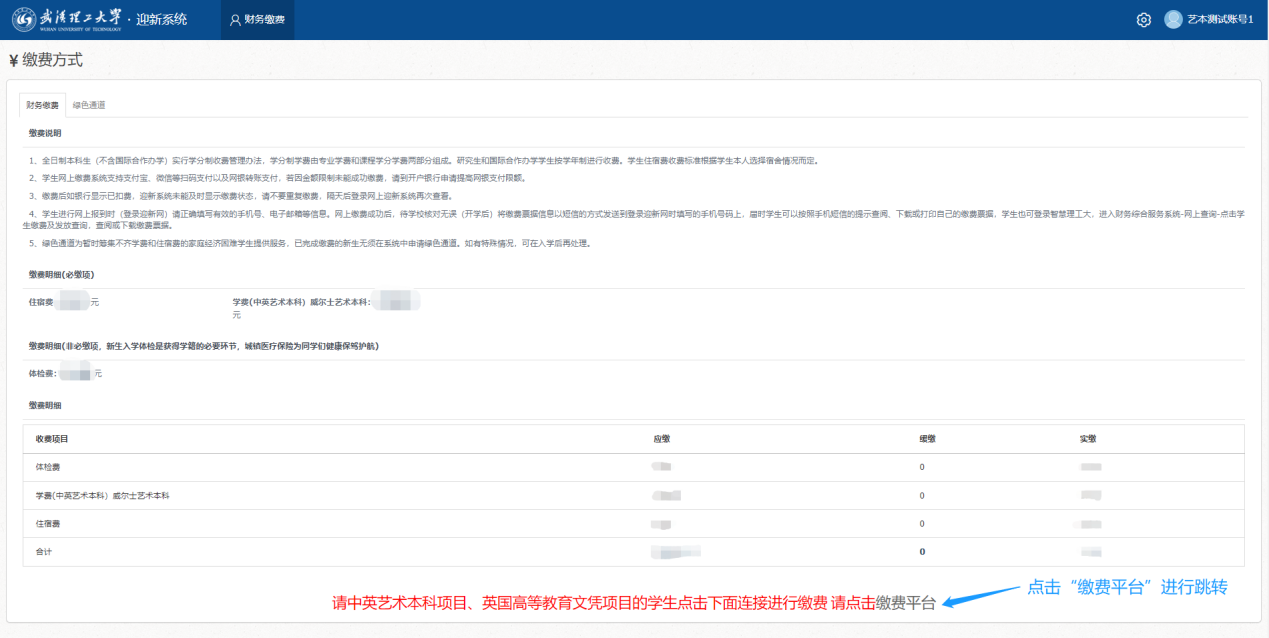 完成缴费操作点击“本科生学杂费”菜单，进行跳转。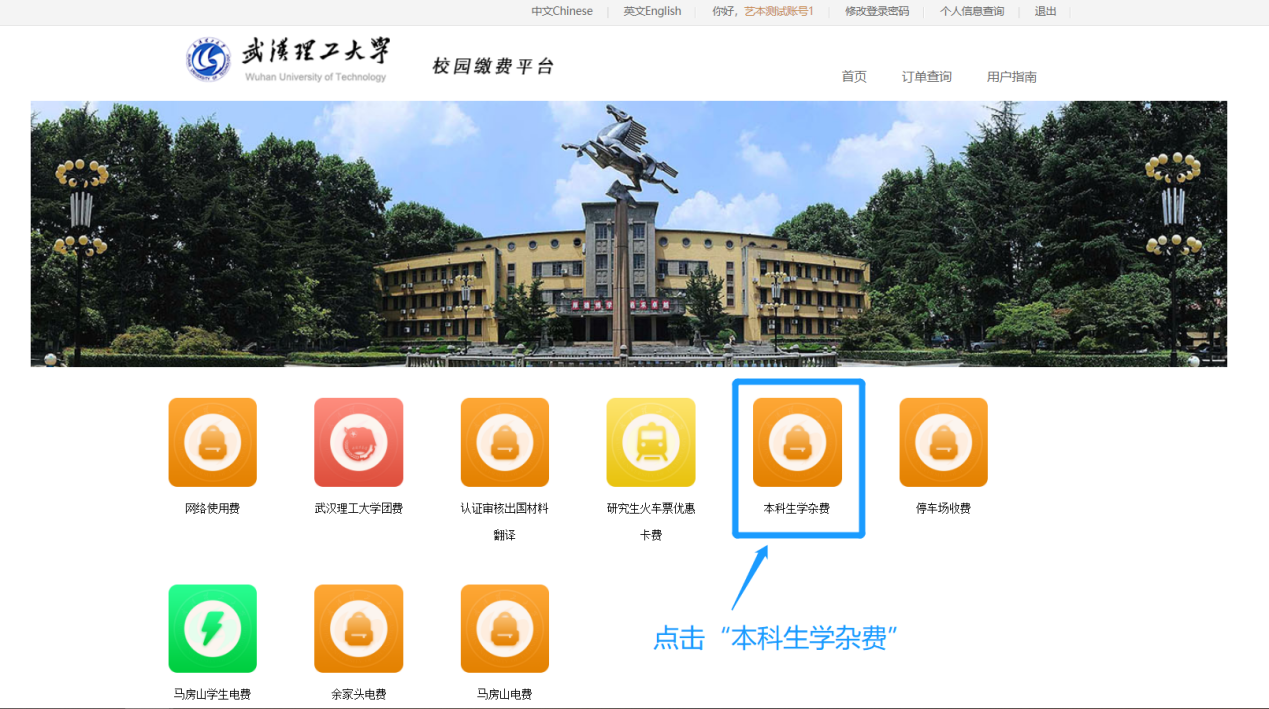 若银行卡每日交易限额低于学费总额，无法一次全额缴费。对于此类情况，可以对学费进行金额拆分，分次完成缴纳。举例：如学费为5.5万元，银行卡A的每日交易限额为4万，银行卡B的每日交易限额为2万。则可拆分为4万、1.5万，分两次进行缴纳。操作步骤如图所示：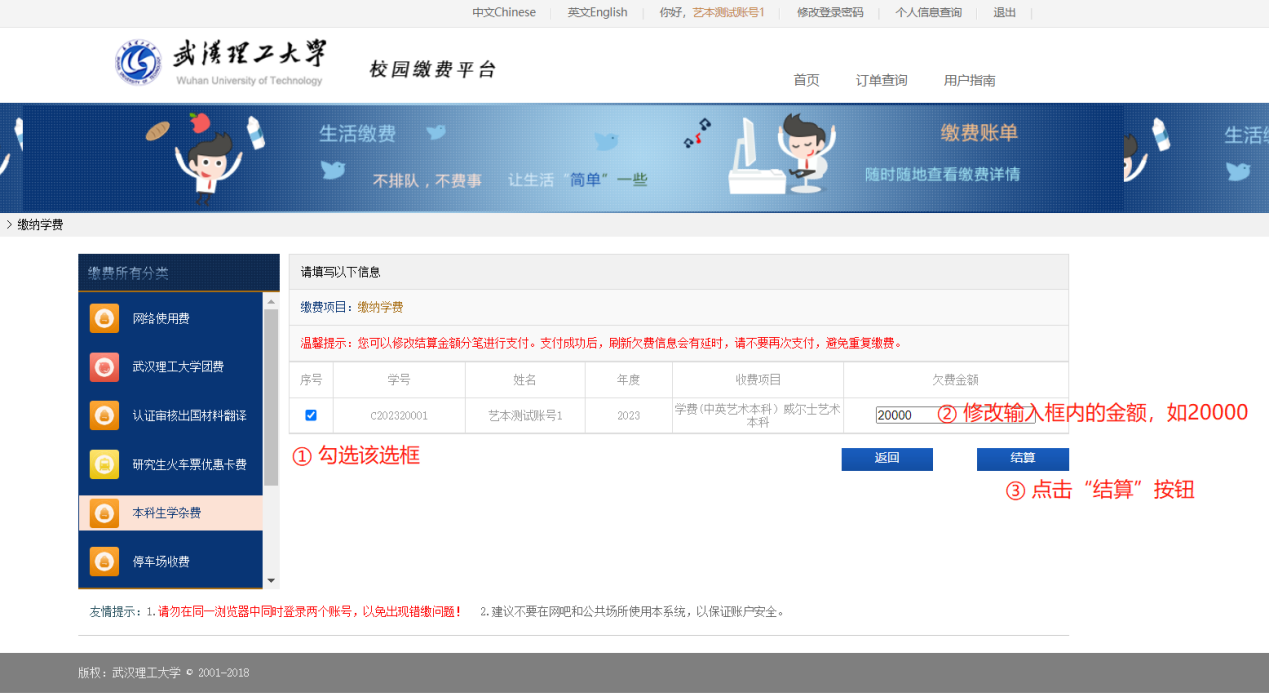 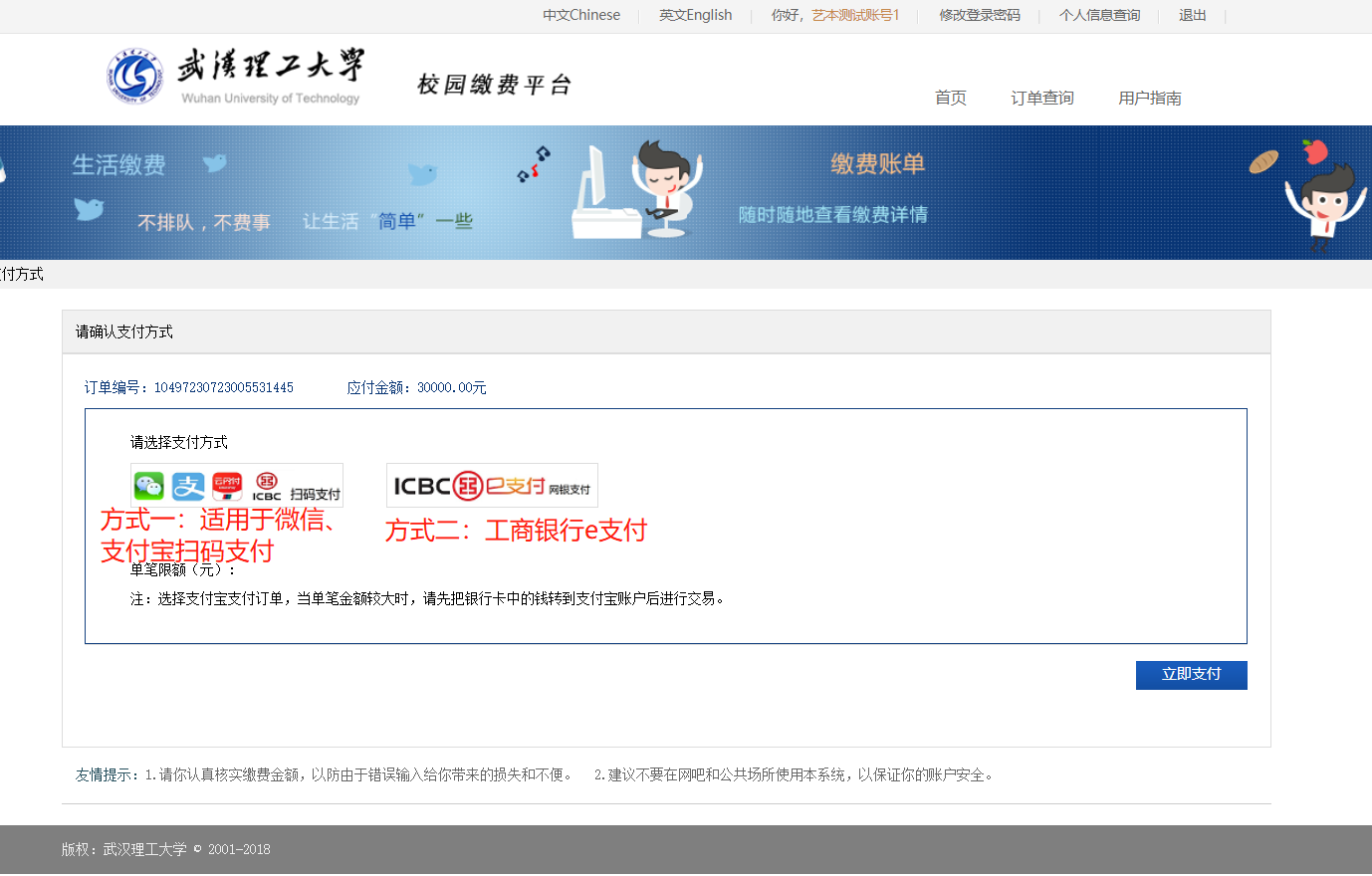 方式一：根据页面提示，您可以选择相应支付渠道进行扫码支付。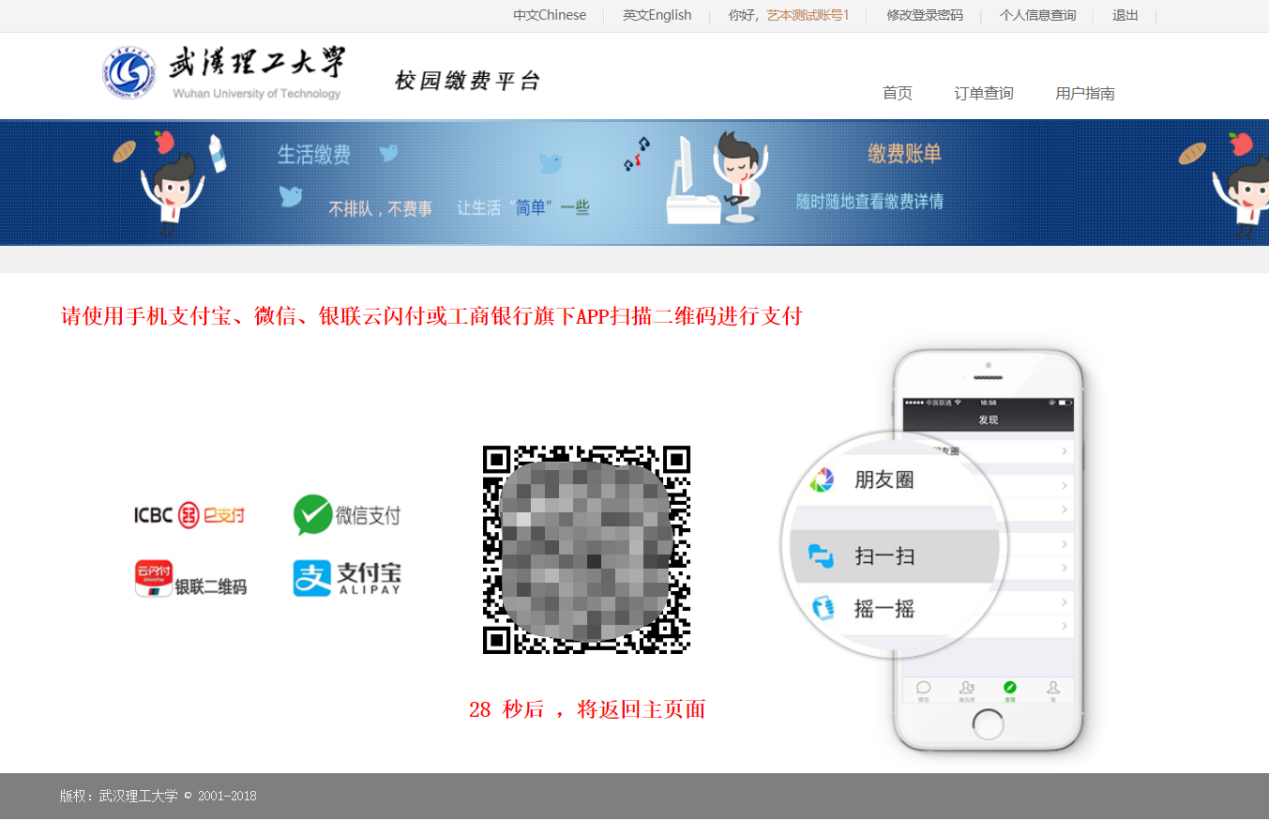 方式二：选择该方式时务必使用IE浏览器访问（Edge浏览器），并且根据页面提示选择支付方式。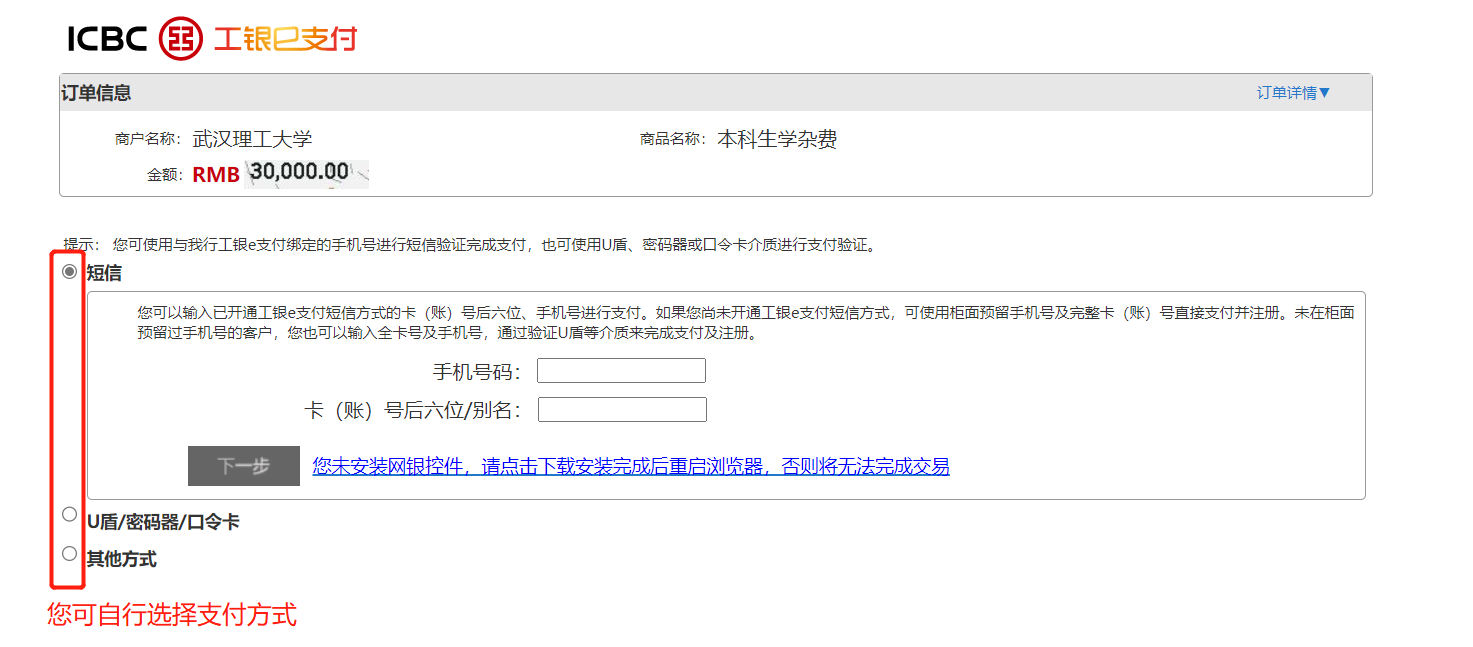 对于分次缴纳的情况，重复以上步骤直至全额学费缴纳完成。当缴费平台中无待缴项时，代表缴费完成，如下图所示。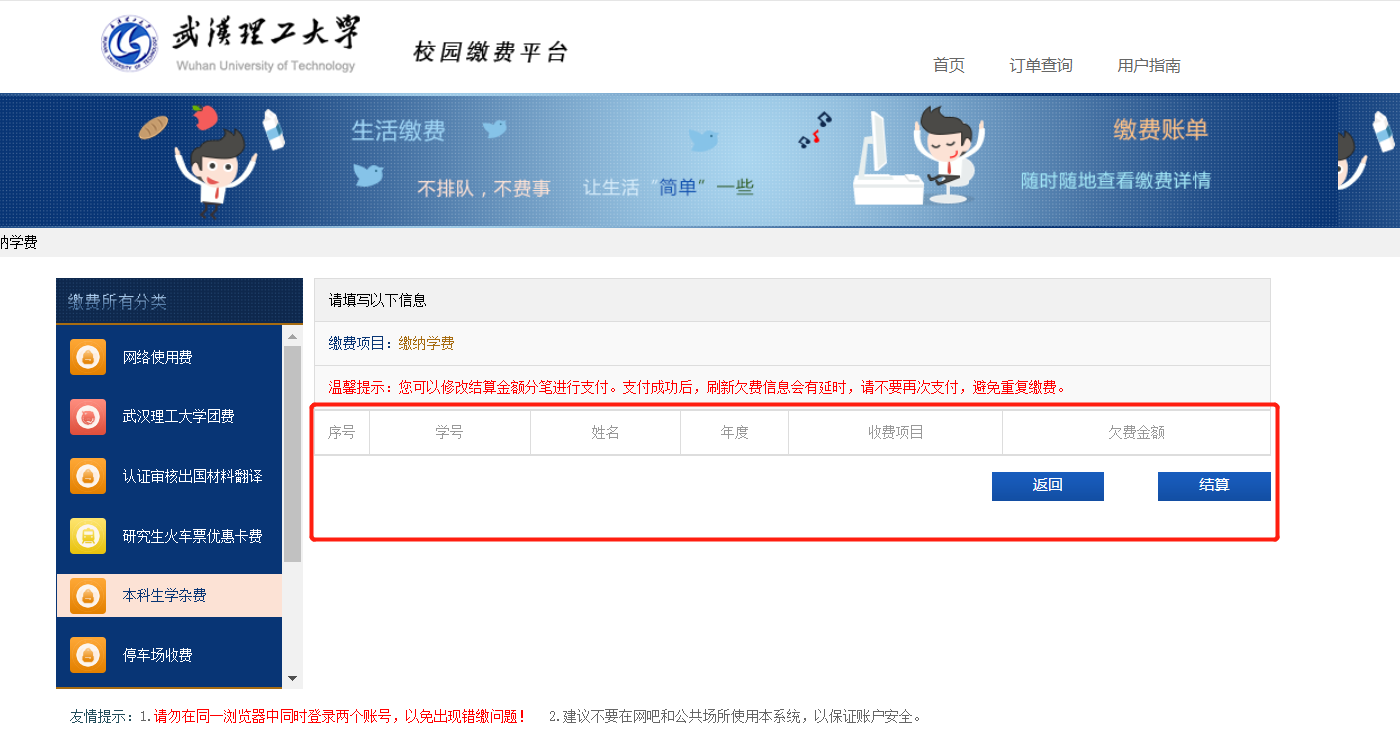 在校园缴费平台完成缴费后，可回到招生报名系统http://gjhzzs.whut.edu.cn/，点击“录取结果查询”，使用报名时的手机号登录后，查询缴费结果。缴费状态为“已缴费”说明学费已完成缴纳。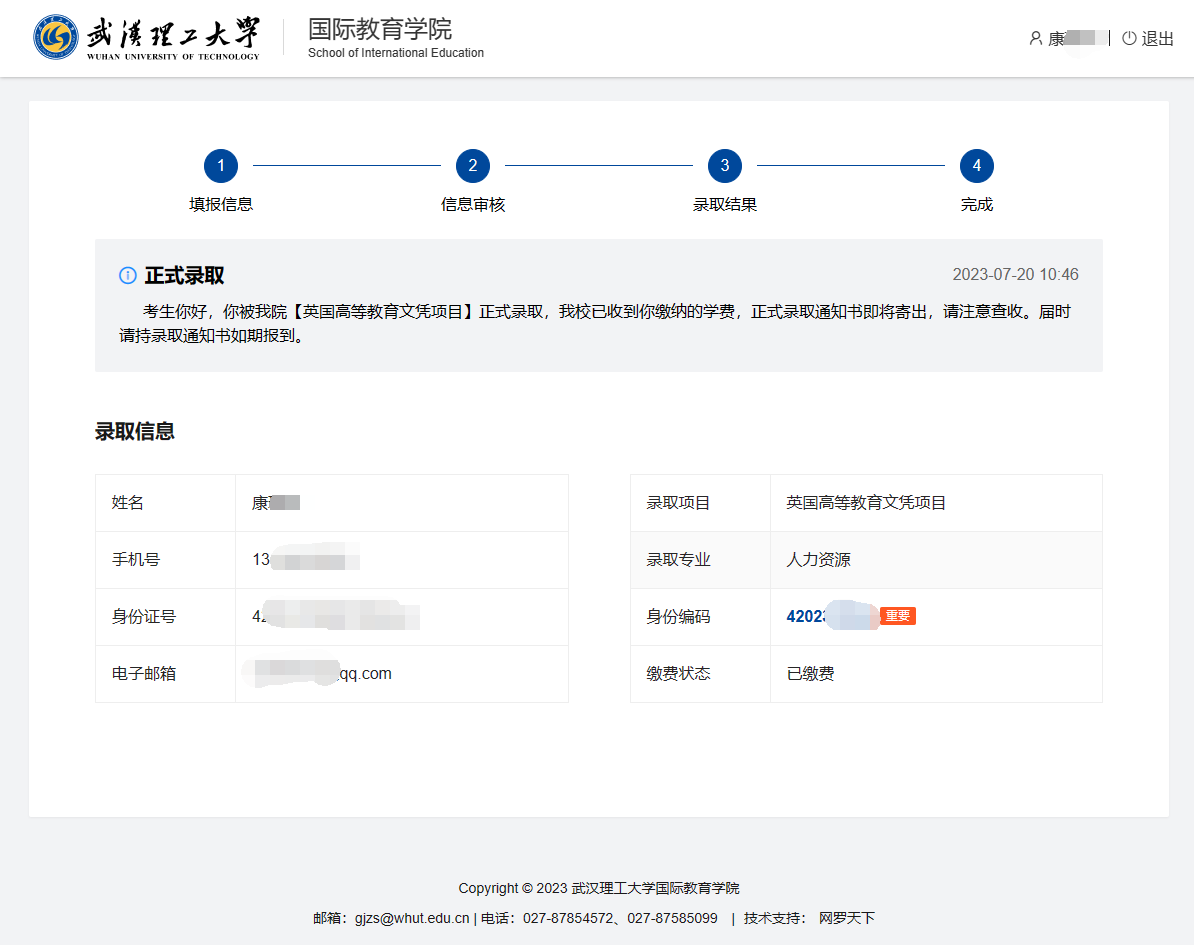 备注：微信、支付宝绑定不同银行卡的支付额度可参考以下列表，具体可拨打微信客服电话95017、支付宝客服电话95188进行咨询。备注：微信、支付宝绑定不同银行卡的支付额度可参考以下列表，具体可拨打微信客服电话95017、支付宝客服电话95188进行咨询。备注：微信、支付宝绑定不同银行卡的支付额度可参考以下列表，具体可拨打微信客服电话95017、支付宝客服电话95188进行咨询。备注：微信、支付宝绑定不同银行卡的支付额度可参考以下列表，具体可拨打微信客服电话95017、支付宝客服电话95188进行咨询。备注：微信、支付宝绑定不同银行卡的支付额度可参考以下列表，具体可拨打微信客服电话95017、支付宝客服电话95188进行咨询。微信和支付宝支付额度微信和支付宝支付额度微信和支付宝支付额度微信和支付宝支付额度微信和支付宝支付额度支付方式支付方式支付额度（单位：万元）支付额度（单位：万元）支付额度（单位：万元）支付方式支付方式单笔当日每月微信绑定储蓄卡浦发银行3050无限额微信绑定储蓄卡光大银行1515无限额微信绑定储蓄卡广发银行1010无限额微信绑定储蓄卡民生银行1010无限额微信绑定储蓄卡兴业银行1010无限额微信绑定储蓄卡工商银行51060微信绑定储蓄卡中国银行51062微信绑定储蓄卡交通银行51060微信绑定储蓄卡招商银行55无限额微信绑定储蓄卡平安银行55无限额微信绑定储蓄卡中信银行55无限额微信绑定储蓄卡邮政储蓄银行3530微信绑定储蓄卡建设银行3560微信绑定储蓄卡农业银行3560微信绑定信用卡每个微信号绑定多个信用卡累计额度555支付宝绑定储蓄卡浦发银行5050无限额支付宝绑定储蓄卡中信银行20无限额无限额支付宝绑定储蓄卡光大银行1010无限额支付宝绑定储蓄卡交通银行51060支付宝绑定储蓄卡平安银行55无限额支付宝绑定储蓄卡工商银行3560支付宝绑定储蓄卡建设银行3530支付宝绑定储蓄卡中国银行3560支付宝绑定储蓄卡农业银行3560支付宝绑定储蓄卡邮政储蓄银行3530支付宝绑定信用卡平安银行无限额无限额无限额支付宝绑定信用卡中信银行无限额无限额无限额支付宝绑定信用卡招商银行10无限额无限额支付宝绑定信用卡浦发银行1010无限额支付宝绑定信用卡建设银行101060支付宝绑定信用卡工商银行51060支付宝绑定信用卡兴业银行510无限额支付宝绑定信用卡农业银行5520支付宝绑定信用卡中国银行55无限额支付宝绑定信用卡交通银行55无限额支付宝绑定信用卡广发银行55无限额支付宝绑定信用卡邮政储蓄银行255